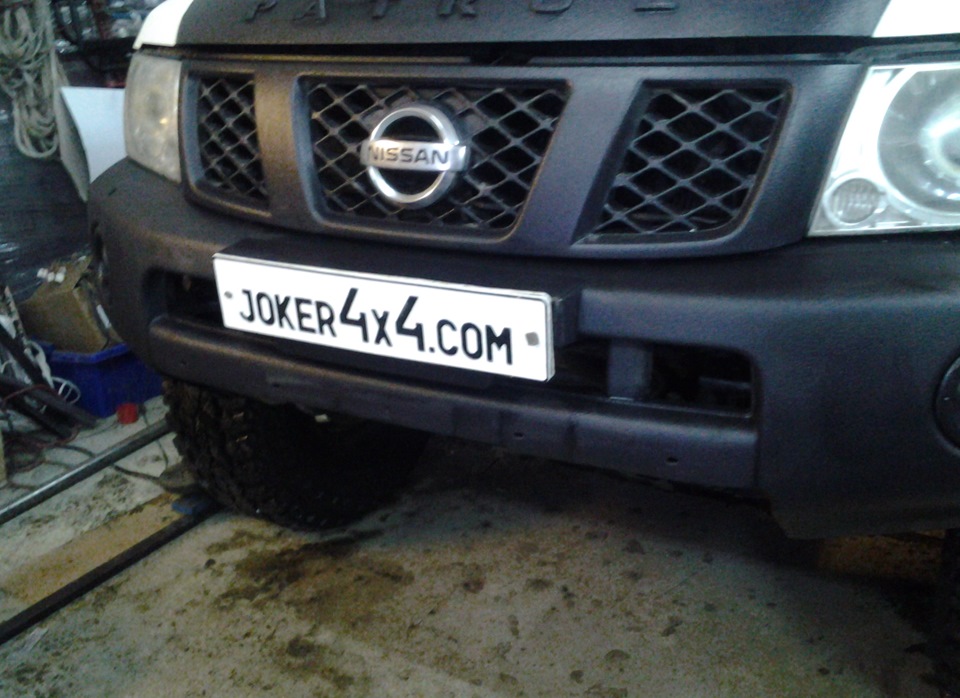 Передний штатный бампердемонтирована решётка радиатора и кронштейн номерного знака,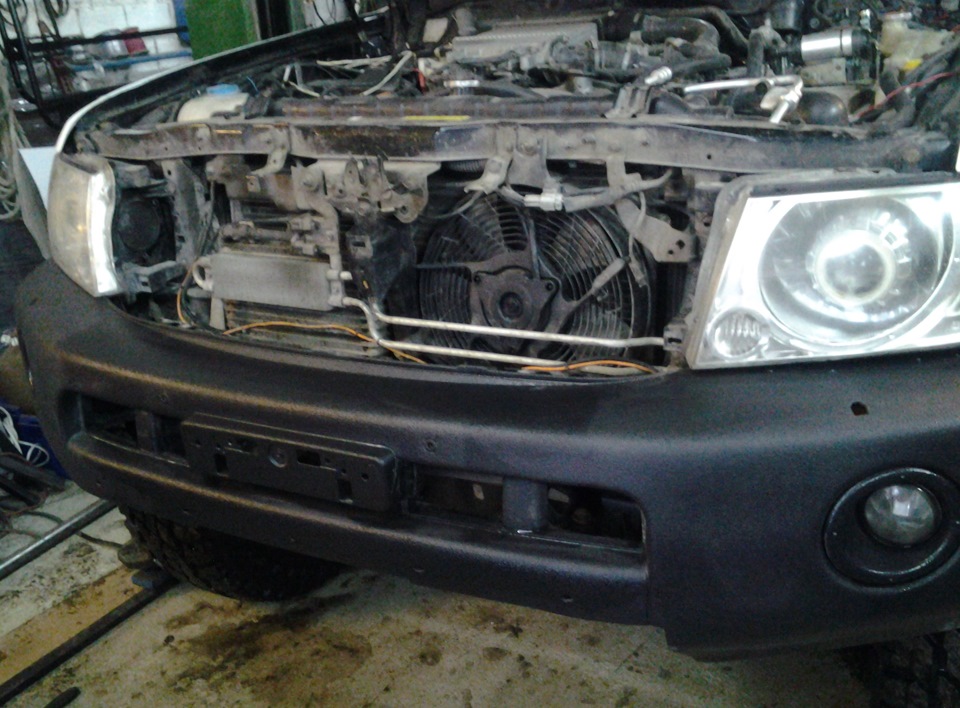 снят пластиковый бампер с усилителем,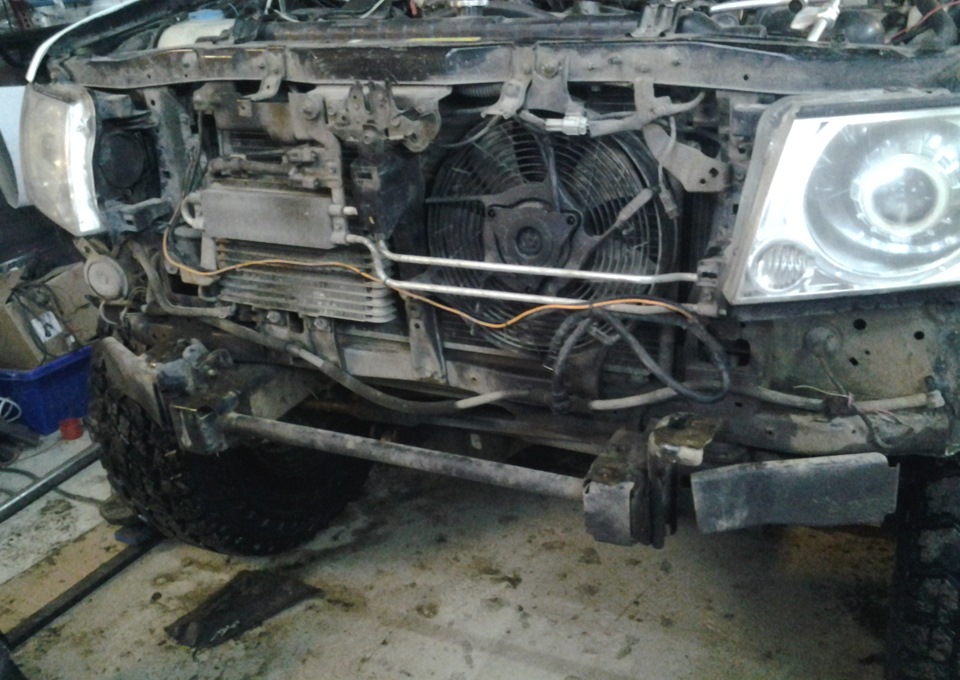 примерка только что изготовленной специально для этого проекта установочной площадки для лебёдки -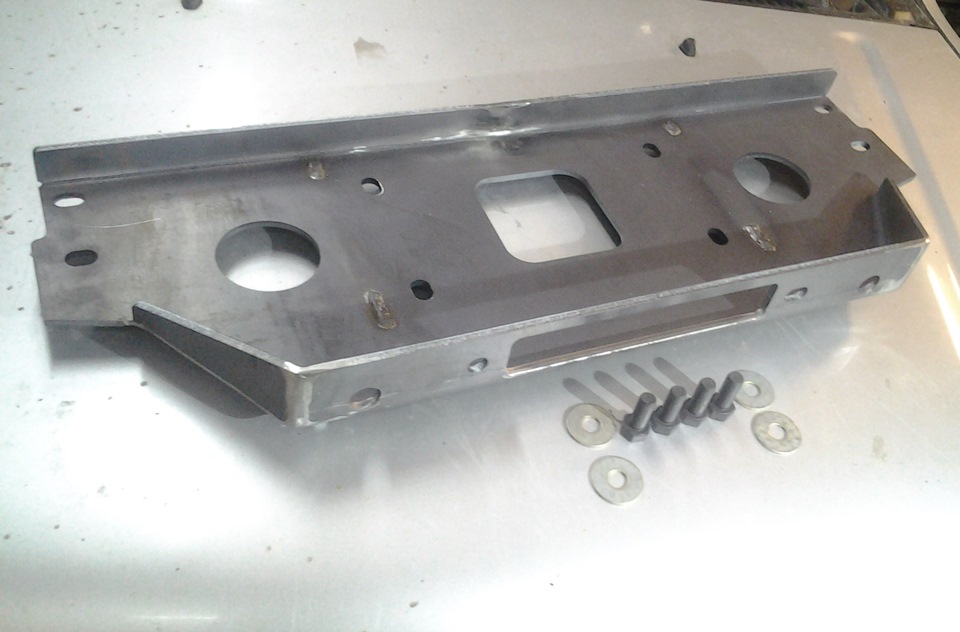 порезанная "лазером" 6мм стальная пластина, согнута и проварена на производстве, крепёжные отверстия в соответствиями с "закладными" в раме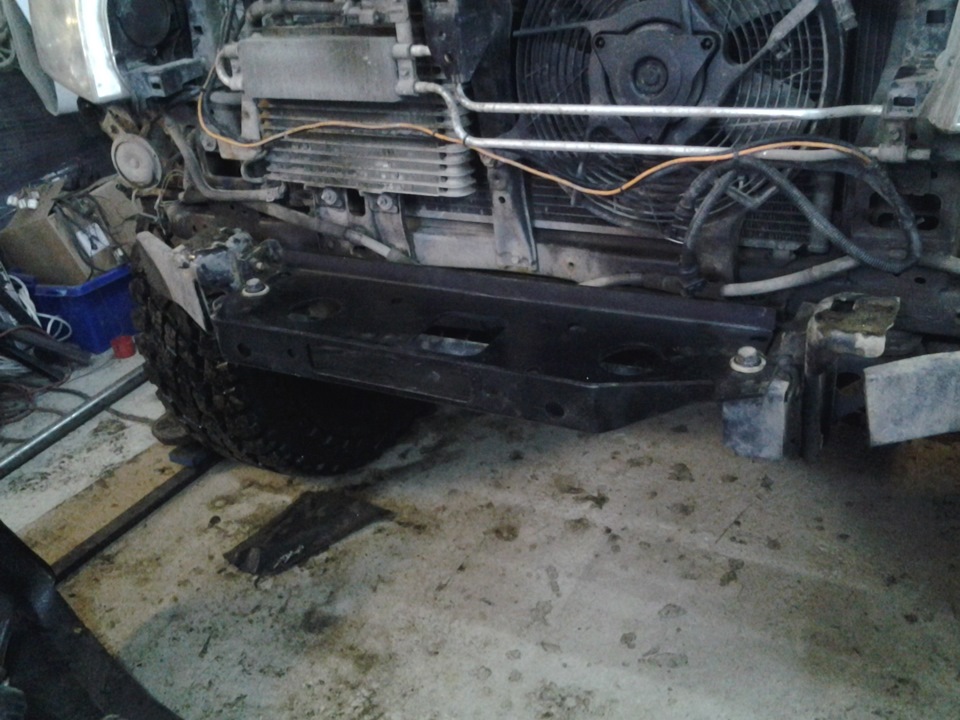 Лебёдка ComeUp 9000 разместилась "как надо" с первого раза - недаром было много примерок при проектировании площадки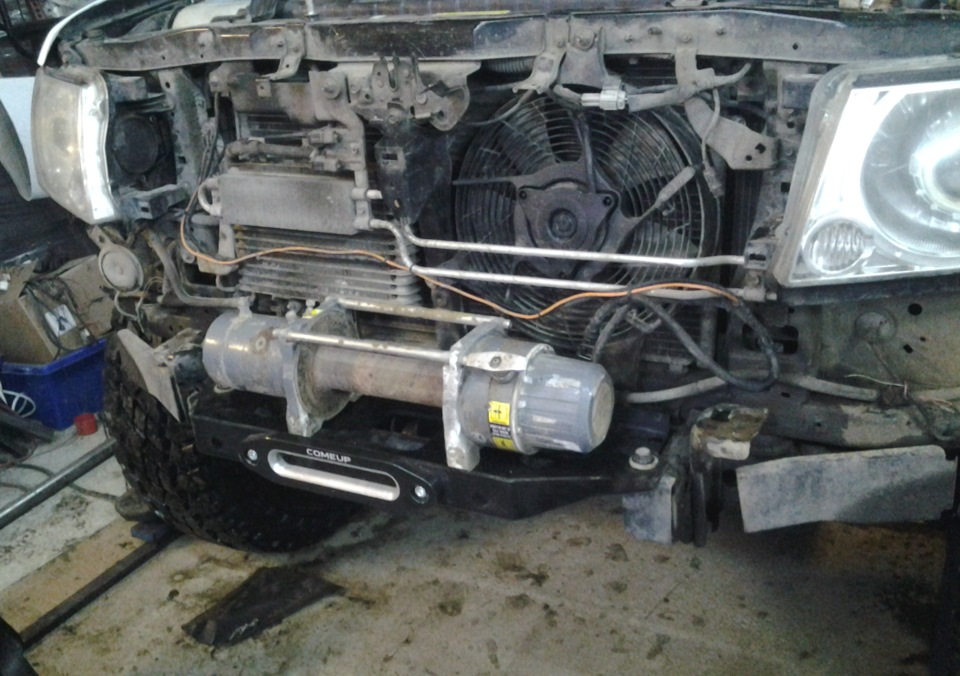 штатный усилитель бампера надрезан в месте расположения клюза,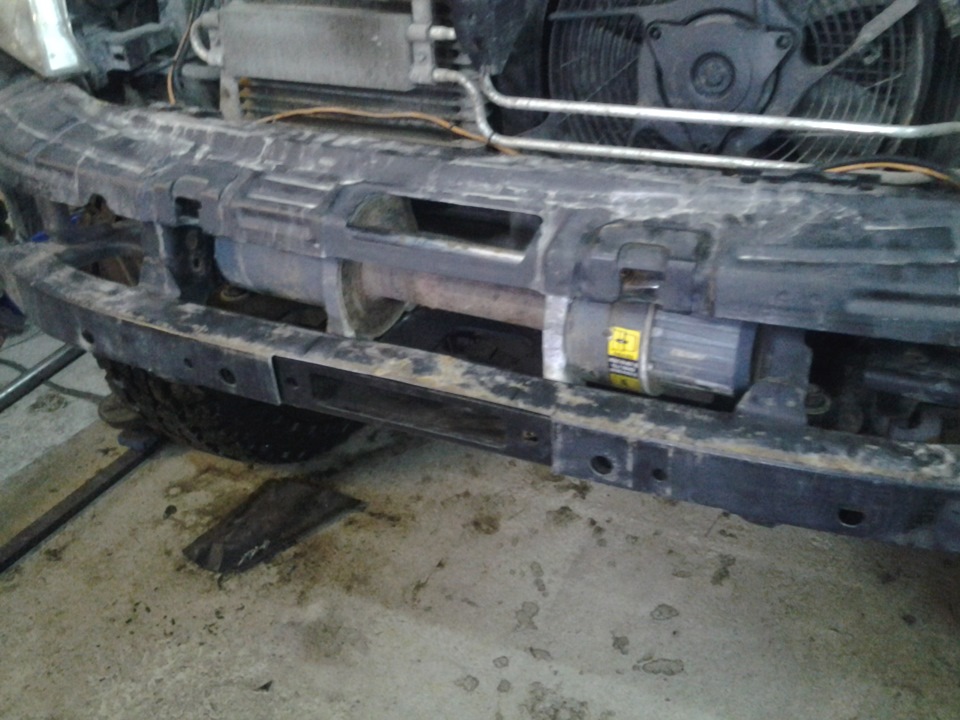 дополнительные крепления усилителя тоже модифицированы для удобства крепления штатными болтами на площадку.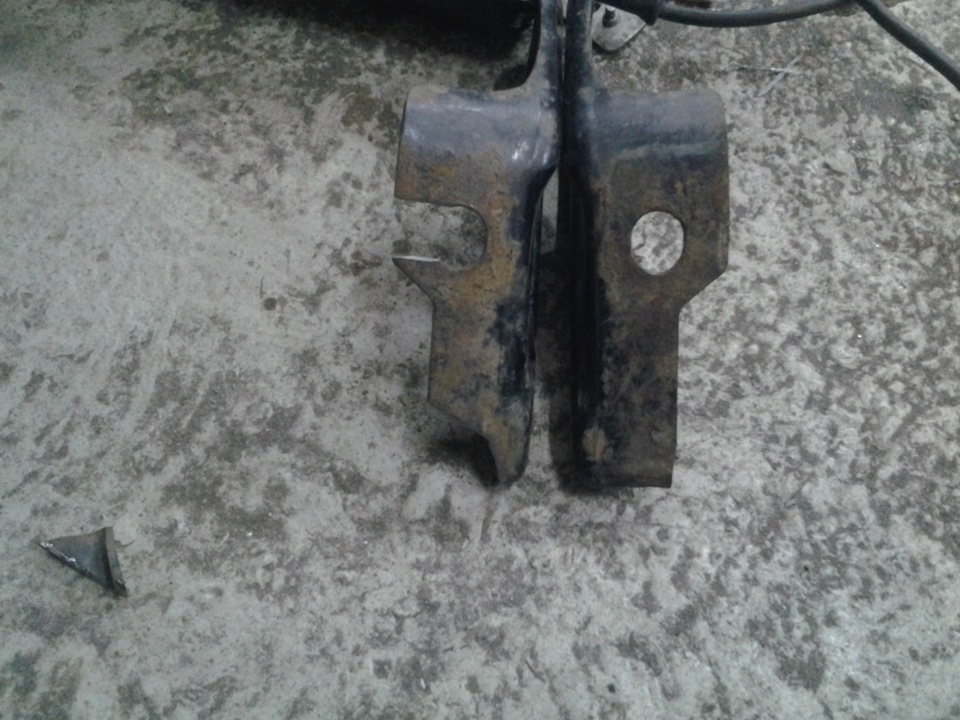 Примерка алюминиевого клюза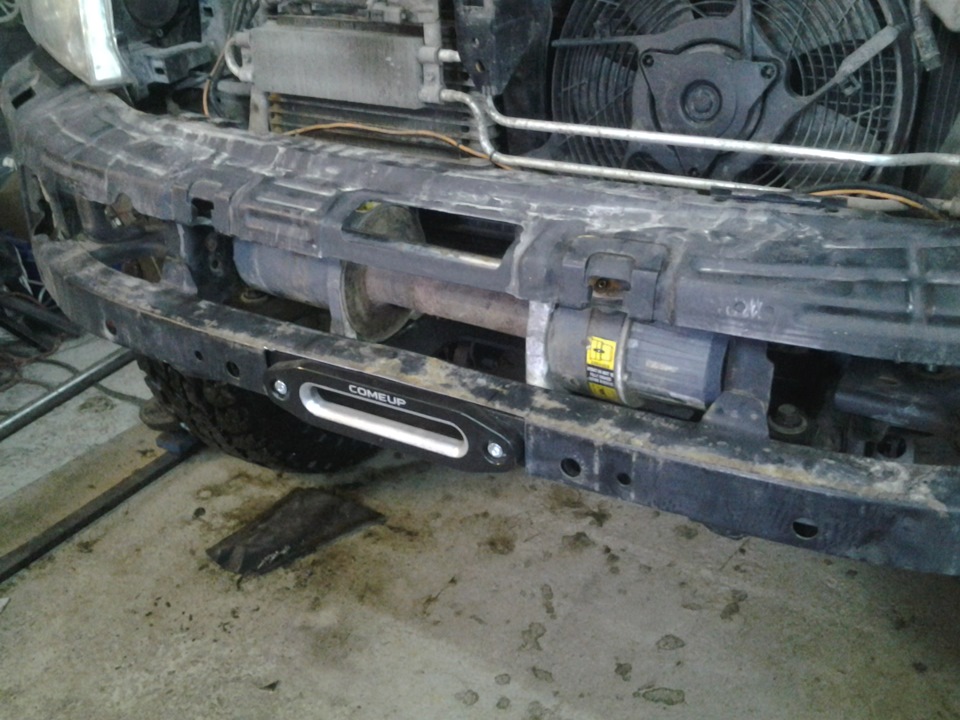 и сборка в обратной последовательности
Задача выполнена - лебёдка установлена в штатный пластиковый бампер на имеющиеся закладные крепления рамы с минимальными изменениями оригинальных деталей.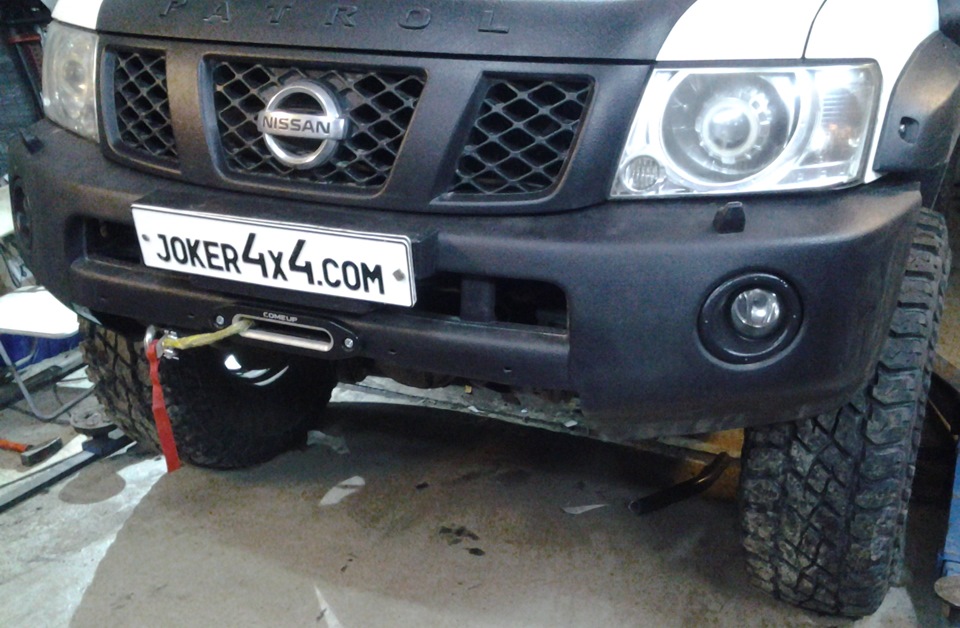 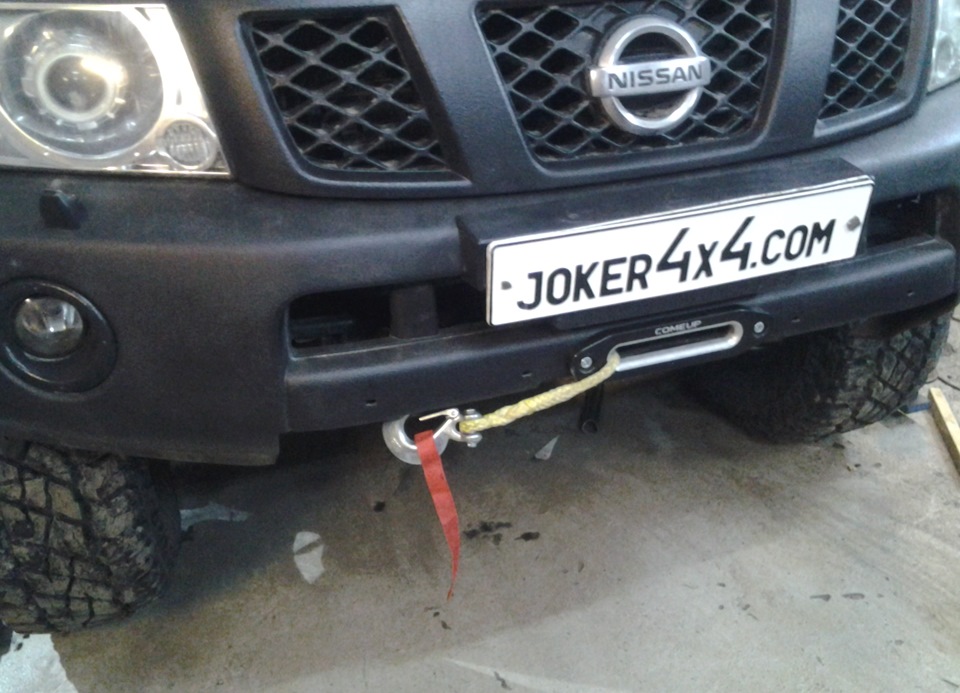 